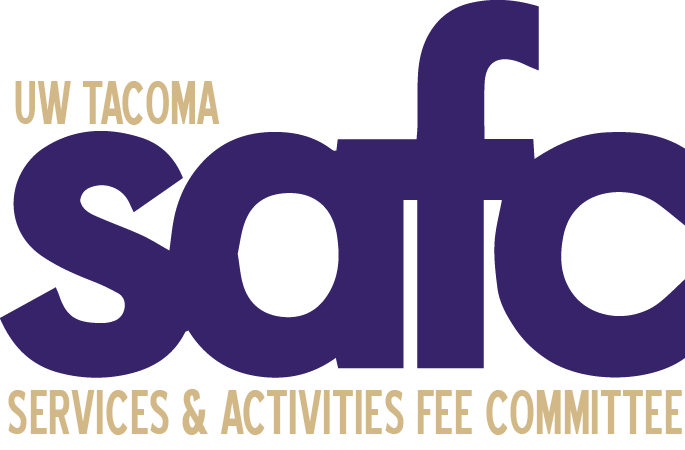 Services and Activities Fee Committee (SAFC)Tuesday, January 17, 20234:00pm - 5:00pmJoy 201Zoom | Dial in: Dial in: (253) 215-8782, Meeting ID: 952 2161 9879AGENDA 04Call to OrderLand AcknowledgmentRoll Call & Guest IntroductionsApproval of AgendaApproval of MinutesOpen Public ForumOld BusinessNew BusinessAnnouncementsAdjournment